О внесении изменений в постановление администрации Тербунского муниципального района     от 01.10.2013 года №112 В целях развития малого и среднего предпринимательства Тербунского муниципального района Липецкой области, руководствуясь ст.39 Устава Тербунского муниципального района Липецкой области, администрация Тербунского муниципального района П О С Т А Н О В Л Я Е Т: 1. Внести в постановление администрации Тербунского муниципального района от 01.10.2013 года №112 «Об утверждении муниципальной программы «Развитие экономики Тербунского муниципального района Липецкой области» следующие изменения:в приложении к постановлению:1) позицию «Объемы финансирования за счет средств районного бюджета всего, в том числе по годам реализации муниципальной программы» паспорта муниципальной программы изложить в новой редакции:«Объемы финансирования составляют расходы, связанные с реализацией мероприятий, финансируемых за счет средств районного бюджета 85910,8 тыс. руб., из них:2014 год – 5944,8 тыс. руб.;2015 год – 6015,8 тыс. руб.;2016 год – 6432,1 тыс. руб.;2017 год – 7936,8 тыс. руб.;2018 год – 7152 тыс. руб.;2019 год – 8341,1 тыс. руб.;2020 год – 8130,9 тыс. руб.;2021 год – 10109,6 тыс. руб.;2022 год – 14859,7 тыс. руб.;2023 год – 5608 тыс. руб.;2024 год – 5380 тыс. руб.Объемы финансирования программы ежегодно уточняются при формировании районного бюджета на очередной финансовый год и плановый период»;2) раздел 5 «Краткое описание ресурсного обеспечения за счёт бюджетных ассигнований по годам реализации муниципальной программы» муниципальной программы изложить в новой редакции:«5. Краткое описание ресурсного обеспечения за счёт бюджетных ассигнований по годам реализации муниципальной программы.Финансовое обеспечение реализации Программы планируется осуществлять за счет бюджетных ассигнований районного бюджета в пределах предусмотренных лимитов финансирования, а также средств областного бюджета.Общий объем финансирования Программы за весь период реализации прогнозно составит 119260,6 тыс. руб., в том числе:- подпрограммы «Развитие малого и среднего предпринимательства и малых форм хозяйствования Тербунского муниципального района Липецкой области» -  предположительно 26519,71 тыс. руб.;- подпрограммы «Развитие потребительского рынка и внутримуниципальных пассажирских перевозок Тербунского муниципального района Липецкой области» - предположительно 92740,9 тыс. руб.»;3) позицию «Объемы финансирования за счет средств районного бюджета всего, в том числе по годам реализации муниципальной программы» паспорта подпрограммы «Развитие потребительского рынка и внутримуниципальных пассажирских перевозок в Тербунском муниципальном районе» муниципальной программы изложить в новой редакции:«Объемы финансирования, связанные с реализацией Подпрограммы, финансируемые за счет средств районного бюджета, предположительно составят всего 80345,6 тыс. руб., из них:2014 год – 5106,8 тыс. руб.;2015 год – 5592 тыс. руб.;2016 год – 5677,6 тыс. руб.;2017 год – 6984,7 тыс. руб.;2018 год – 6549 тыс. руб.;2019 год – 8007,5 тыс. руб.;2020 год – 8045 тыс. руб.;2021 год – 9962,5 тыс. руб.;2022 год – 14426,1 тыс. руб.;2023 год – 5174,4 тыс. руб.;2024 год – 4820 тыс. руб.Объемы финансирования программы ежегодно уточняются при формировании районного бюджета на очередной финансовый год и плановый период»;4) раздел 1 «Характеристика сферы реализации подпрограммы, описание основных проблем в указанной сфере, анализ социальных, финансово-экономических и прочих рисков её развития.» муниципальной программы изложить в новой редакции:«1. Характеристика сферы реализации подпрограммы, описание основных проблем в указанной сфере, анализ социальных, финансово-экономических и прочих рисков её развития.Сфера потребительского рынка на сегодня - это один из стремительно растущих сегментов экономики, который характеризуется устойчивыми ежегодными темпами наращивания объемов продаж и предоставляемых услуг. Улучшается качество обслуживания населения, расширяется диапазон предлагаемых услуг, открываются предприятия новых форматов, создаются дополнительные рабочие места. Торговая сеть района по состоянию на 01.01.2022 года представлена 158 магазинами, 18 павильонами и киосками, из них 3 точками общественного питания. Бытовое обслуживание оказывает 60 объектов различных организационно-правовых форм.В сложном положении находятся населенные пункты, расположенные вдали от крупных поселений, дорожных магистралей и с небольшим (до 200 человек) количеством проживающих.На территории района находятся 52 населенных пункта, не имеющих стационарных торговых объектов. Организация торгового и бытового обслуживания жителей осуществляется через развозную торговлю и выездное обслуживание.По состоянию на 01.01.2022 года оборот розничной торговли составил 7012,3 млн. руб., темп роста 115 % к уровню прошлого года Среднедушевой оборот розничной торговли сложился на уровне 327 тыс. руб.Объем оказанных бытовых услуг составил 145,6 млн. руб. или 113% к соответствующему периоду прошлого года.Одной из проблем остается обеспеченность специализированным автотранспортом хозяйствующих субъектов. Специфика доставки товаров в отдаленные населенные пункты требует использования транспорта особого назначения: автолавок, тонаров и т.д. Приобретение автотранспорта для частных инвесторов практически непосильна, так как они или находятся на стадии становления, либо долгие годы обслуживают территории с населением, имеющим низкий уровень доходов (пенсионеры).Также мероприятия Подпрограммы позволят компенсировать выпадающие доходы, возникающие вследствие регулирования тарифов на перевозку пассажиров автомобильным транспортом общего пользования и выполнять работы, связанные с осуществлением регулярных перевозок пассажиров и багажа автомобильным транспортом по регулируемым тарифам по муниципальным маршрутам (Закупка товаров, работ и услуг для обеспечения государственных (муниципальных) нужд).К основным рискам реализации Подпрограммы можно отнести:-недофинансирование мероприятий Подпрограммы из районного бюджета;-неполное использование субъектами потребительского рынка муниципальной поддержки на осуществление торговой деятельности, оказания услуг;-невыполнение (не полное выполнение) обязательств по реализации мероприятий получателями поддержки.К мерам минимизации влияния рисков относятся:1. Своевременное внесение изменений в состав основных мероприятий Подпрограммы, сроки их реализации, а также объемы бюджетных ассигнований на реализацию мероприятий в пределах утвержденных лимитов бюджетных ассигнований на соответствующий год.2. Предварительная оценка заявок на получение поддержки, анализ хозяйственной деятельности заявителей, осуществление постоянного мониторинга за ходом реализации основных мероприятий Подпрограммы и целевым использованием средств поддержки.3. Контроль выполнения индикаторов (показателей) на всех стадиях реализации Подпрограммы.»;5) раздел 4 «Характеристика основных мероприятий Подпрограммы с описанием всех механизмов и инструментов, реализация которых запланирована в составе основных мероприятий» муниципальной программы изложить в новой редакции:«4. Характеристика основных мероприятий Подпрограммы с описанием всех механизмов и инструментов, реализация которых запланирована в составе основных мероприятий.Предусмотрено три основных мероприятия Подпрограммы.Основное мероприятие 1. «Предоставление субсидий на создание условий для обеспечения услугами торговли и бытового обслуживания поселений» включает в себя:1) приобретение автомобильного топлива по фактическим ценам, но не выше средней цены, сложившейся в отчетном периоде на территории области, по данным территориального органа Федеральной службы государственной статистики по Липецкой области для: а) организации развозной торговли в сельских населенных пунктах, не имеющих стационарных торговых объектов, и (или) имеющих стационарные торговые объекты, в которых радиус пешеходной доступности до стационарного торгового объекта превышает ;б) сбора и доставки заказов сельского населения при оказании бытовых услуг;в) доставки хлеба и хлебобулочных изделий собственного производства в стационарные торговые объекты, расположенные в сельских поселениях, не являющихся административным центром муниципального района;2) приобретение в текущем году грузового специализированного автотранспорта, не находившегося в эксплуатации, - автолавок (автомобилей, оборудованных для организации развозной торговли с них), автофургонов (автомобилей, предназначенных для перевозки принятых от населения заказов на бытовые услуги и доставки выездных бригад);3) приобретение в текущем году торгового и холодильного оборудования, оборудования для учета объема оборота алкогольной продукции, оснащенного техническими средствами фиксации и передачи информации об объеме оборота алкогольной продукции в единую государственную автоматизированную информационную систему, не находившегося в эксплуатации, для предприятий розничной торговли, расположенных в населенных пунктах с численностью проживающего населения не более 300 человек;4) приобретение в текущем году торгового и холодильного оборудования, не находившегося в эксплуатации, для специализированных торговых предприятий по продаже сельскохозяйственной продукции;5) приобретение и установка в текущем году нестационарных объектов для оказания торговых и бытовых услуг (мобильных (сборно-разборных, модульных) торговых киосков, павильонов, бытовок), расположенных в населенных пунктах, не имеющих стационарных объектов и (или) имеющих стационарные объекты, в которых радиус пешеходной доступности до стационарного объекта превышает 2 километра;6) приобретение в текущем году торгового оборудования, контрольно-кассовой техники, не находившихся в эксплуатации, для комплексных приемных пунктов предприятий бытового обслуживания, осуществляющих сбор и доставку заказов сельского населения, расположенных в сельских поселениях, не являющихся административным центром муниципального района;7) оплата холодной воды, горячей воды, электрической энергии, тепловой энергии, газа и отведения сточных вод помещений стационарных торговых объектов, расположенных в сельских населенных пунктах с численностью проживающего населения не более 300 человек.Субсидии предоставляются на компенсацию части затрат предприятий и организаций, индивидуальных предпринимателей осуществляющих торговую деятельность на территории Тербунского муниципального района.Основное мероприятие 2. «Предоставление субсидий на компенсацию выпадающих доходов, возникающих вследствие регулирования тарифов на перевозку пассажиров автомобильным транспортом общего пользования».Субсидии предоставляются предприятиям и организациям независимо от организационно-правовой формы и формы собственности, субъектам малого предпринимательства, участвовавшим в конкурсе и победившем в нем, на право заключения контракта, на оказание услуг по выполнению регулярных внутримуниципальных пассажирских перевозок по маршрутам согласно расписанияОсновное мероприятие 3. «Приобретение автобусов в муниципальную собственность для осуществления перевозок по маршрутам регулярных перевозок по регулируемым тарифам».Основное мероприятие 4. «Выполнение работ, связанных с осуществлением регулярных перевозок пассажиров и багажа автомобильным транспортом по регулируемым тарифам по муниципальным маршрутам (Закупка товаров, работ и услуг для обеспечения государственных (муниципальных) нужд)».В рамках мероприятия также планируется:- разработка правил организации перевозок пассажиров автомобильным транспортом по территории Тербунского муниципального района;- анализ маршрутной сети, выполняемых рейсов, с целью их оптимизации и 100% удовлетворения потребностей населения района в пассажирских перевозках.»;6) раздел 5 «Обоснование объема финансовых ресурсов, необходимых для реализации подпрограммы» подпрограммы «Развитие потребительского рынка и внутримуниципальных пассажирских перевозок в Тербунском муниципальном районе» муниципальной программы изложить в новой редакции: «5. Обоснование объема финансовых ресурсов, необходимых для реализации подпрограммы.Общий объем финансирования мероприятий Подпрограммы предположительно составит всего 92740,9 тыс. руб., в том числе: за счет средств районного бюджета 80345,6 тыс. руб.;за счет средств областного бюджета 12395,3 тыс. руб.»;7) приложения №2, №3 к муниципальной программе изложить в новой редакции (приложение).2. Настоящее постановление опубликовать в районной газете «Маяк» и разместить на официальном сайте администрации района в сети Интернет.3. Контроль за исполнением настоящего постановления оставляю за собой.Глава администрации района		                                           С.Н. БарабанщиковЯцких Оксана Алексеевна8(47474) 29886Внесено:Отдел экономики и муниципальных закупок                                 К.Л.Мокроусова                                                                                                                       01.08.2022Визы: Отдел финансов                                                                                 О.И.Голощапова                                                                                                                       01.08.2022Общий отдел                                                                                             Д.Ю.Киреев01.08.2022Отдел организационно – кадровойи правовой работы                                                                                   Н.А.Буркова                        01.08.2022Список рассылки: Прокуратура районаОтдел финансовОтдел экономики и муниципальных закупокОтдел бухгалтерского учетаОтдел организационно - кадровой и правовой работы Общий отдел Отдел информатизацииРедакция газеты «Маяк» Приложение к постановлению                                                                                                                                                                            от 01.08.2022 № 131Приложение №2к муниципальной программе«Развитие экономики Тербунскогомуниципального района Липецкой области»Ресурсное обеспечение реализации муниципальной программы «Развитие экономики Тербунского муниципального района Липецкой области»за счет средств районного бюджета                                                                                                                                                                                                    ТаблицаПриложение № 3к муниципальной программе«Развитие экономики Тербунскогомуниципального района Липецкой области» Прогнозная оценка расходов по источникам ресурсного обеспечения на реализацию муниципальной программы«Развитие экономики Тербунского муниципального района Липецкой области»                                                                                                                                                                                                         Таблица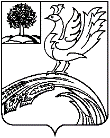 АДМИНИСТРАЦИЯ ТЕРБУНСКОГО МУНИЦИПАЛЬНОГО РАЙОНАЛИПЕЦКОЙ ОБЛАСТИП О С Т А Н О В Л Е Н И ЕАДМИНИСТРАЦИЯ ТЕРБУНСКОГО МУНИЦИПАЛЬНОГО РАЙОНАЛИПЕЦКОЙ ОБЛАСТИП О С Т А Н О В Л Е Н И ЕАДМИНИСТРАЦИЯ ТЕРБУНСКОГО МУНИЦИПАЛЬНОГО РАЙОНАЛИПЕЦКОЙ ОБЛАСТИП О С Т А Н О В Л Е Н И Е01.08.2022с. Тербуны№ 131№ п/пНаименование подпрограмм, основных мероприятийОтветственный исполнитель, соисполнительКод бюджетной классификацииКод бюджетной классификацииКод бюджетной классификацииЗначение индикаторов и показателейЗначение индикаторов и показателейЗначение индикаторов и показателейЗначение индикаторов и показателейЗначение индикаторов и показателейЗначение индикаторов и показателейЗначение индикаторов и показателейЗначение индикаторов и показателейЗначение индикаторов и показателейЗначение индикаторов и показателейЗначение индикаторов и показателейЗначение индикаторов и показателей№ п/пНаименование подпрограмм, основных мероприятийОтветственный исполнитель, соисполнительГРБСРзПрЦСРВсего2014 г.2015 г.2016 г.2017 г.2018 г.2019 г.2020 г.2021 г.2022г.2023г.2024г.1234567891011121314151617191Развитие экономики Тербунского муниципального района Липецкой областиВсегоХХХ85910,85944,86015,86432,17936,871528341,18130,910109,614859,7560853801Развитие экономики Тербунского муниципального района Липецкой областиОтделы экономики и муниципальных закупок, аграрной политики и потребительского рынка702ХХ85910,85944,86015,86432,17936,871528341,18130,910109,614859,7560853802Подпрограмма 1 "Развитие малого и среднего предпринимательства Тербунского муниципального района Липецкой области "ВсегоХХХ5565,2838423,8754,5952,1603333,685,9147,1433,6433,65602Подпрограмма 1 "Развитие малого и среднего предпринимательства Тербунского муниципального района Липецкой области "Отделы экономики и муниципальных закупок, аграрной политики и потребительского рынка702ХХ5565,2838423,8754,5952,1603333,685,9147,1433,6433,65603Основное мероприятие 1 подпрограммы 1: Предоставление субсидий субъектам предпринимательской деятельностиОтделы экономики и муниципальных закупок, аграрной политики и потребительского рынка7020412Х3537,7586357,2409710448140,300253,6253,63803.1Основное мероприятие 1.1 подпрограммы 1:
Предоставление субсидий на возмещение затрат по организации и развитию собственного дела начинающим субъектам малого предпринимательства (индивидуальным предпринимателям в возрасте до 30 лет включительно и юридическим лицам, в уставном капитале (паевом фонде) которых доля, принадлежащая лицам в возрасте до 30 лет включительно, составляет не менее 50 процентов)Отделы экономики и муниципальных закупок, аграрной политики и потребительского рынка702041202101L064A965,2406327,2232000000003.2Основное мероприятие 1.2 подпрограммы 1:
Предоставление субсидий на возмещение затрат по созданию субъектов малого предпринимательства (вновь зарегистрированных и действующих менее одного года индивидуальных предпринимателей из числа безработных и юридических лиц, в уставном капитале (паевом фонде) которых доля, принадлежащая зарегистрированным безработным, составляет не менее 50 процентов)Отделы экономики и муниципальных закупок, аграрной политики и потребительского рынка702041202101L064938718030177000000003.3Основное мероприятие 1.3 подпрограммы 1:
Предоставление субсидий начинающим субъектам малого предпринимательства (за исключением производственных кооперативов, потребительских кооперативов и крестьянских (фермерских) хозяйств) на возмещение затрат по организации и развитию собственного дела.Отделы экономики и муниципальных закупок, аграрной политики и потребительского рынка702041202101S64001298,3000710448140,3000003.4Основное мероприятие 1.4 подпрограммы 1:
Предоставление субсидий начинающим субъектам социального предпринимательства (за исключением производственных кооперативов, потребительских кооперативов и крестьянских (фермерских) хозяйств) на возмещение затрат по организации и развитию собственного делаОтделы экономики и муниципальных закупок, аграрной политики и потребительского рынка70204120210186610887,200000000253,6253,63804Основное мероприятие 2 подпрограммы 1: Предоставление субсидий организациям, образующим инфраструктуру поддержки малого и среднего предпринимательстваОтделы экономики и муниципальных закупок, аграрной политики и потребительского рынка70204122102600135050055150150150000005Основное мероприятие 3 подпрограммы 1: Предоставление субсидий сельскохозяйственным потребительским кооперативамОтделы экономики и муниципальных закупок, аграрной политики и потребительского рынка7020412X1213,225266,6290,592,158,385,982,81101101105.1Основное мероприятие 3.1 подпрограммы 1:
Предоставление субсидий сельскохозяйственным кредитным потребительским кооперативам для формирования собственных средств кооператива с целью пополнения фонда финансовой взаимопомощи для поддержки осуществления предпринимательской деятельности субъектов малого и среднего предпринимательства и сельскохозяйственной деятельности граждан, ведущих личное подсобное хозяйствоОтделы экономики и муниципальных закупок, аграрной политики и потребительского рынка70204120210260021153,95216,685,3000000005.2Основное мероприятие 3.2 подпрограммы 1:
Предоставление субсидии сельскохозяйственным кредитным потребительским кооперативам на пополнение оборотных средств.Отделы экономики и муниципальных закупок, аграрной политики и потребительского рынка70204120210360014500200502005000000005.3Основное мероприятие 3.3 подпрограммы 1:
Субсидии сельскохозяйственным кредитным потребительским кооперативам на возмещение части затрат по обслуживанию расчетного счета кооператива в банкахОтделы экономики и муниципальных закупок, аграрной политики и потребительского рынка702041202104S674018,3005,22,156000005.4Основное мероприятие 3.4 подпрограммы 1:
Субсидии сельскохозяйственным кредитным потребительским кооперативам второго уровня для формирования собственных средств кооператива с целью пополнения фонда финансовой взаимопомощи для поддержки осуществления предпринимательской деятельности субъектов малого и среднего предпринимательства и сельскохозяйственной деятельности граждан, ведущих личное подсобное хозяйствоОтдел экономики и муниципальных закупок702041202105S6730400004000000005.5Основное мероприятие 3.5 подпрограммы 1:
Предоставление субсидий сельскохозяйственным кредитным потребительским кооперативам на возмещение части затрат по вступлению кооперативов в Ассоциацию сельскохозяйственных потребительских кредитных кооперативов (Ассоциацию СПКК)Отдел экономики и муниципальных закупок702041202107S67202,3000002,3000005.6Основное мероприятие 3.6 подпрограммы 1:Предоставление субсидий на формирование собственных средств сельскохозяйственных кредитных потребительских кооперативов второго уровня с целью пополнения фонда финансовой взаимопомощи для поддержки осуществления предпринимательской деятельности субъектов малого и среднего предпринимательства и сельскохозяйственной деятельности граждан, ведущих личное подсобное хозяйство Отдел экономики и муниципальных закупок702041202103S673078,100000014,618,51515155.7Основное мероприятие 3.7 подпрограммы 1
Предоставление субсидий на возмещение части затрат по обслуживанию расчетного счета в банкахОтдел экономики и муниципальных закупок702041202103674063,50000009,29,31515155.8Основное мероприятие 3.8  подпрограммы 1:
Предоставление субсидий на возмещение части затрат по уплате членских взносов в межрегиональную ассоциацию сельскохозяйственных кредитных потребительских кооперативов «Единство» (МА СКПК «Единство»).Отдел экономики и муниципальных закупок7020412021036720307,500000045,5527070705.9Основное мероприятие 3.9  подпрограммы 1: 
Предоставление субсидий на обеспечение электронного документооборота по предоставлению отчетности в Банк России и/или приобретение компьютерной техники и/или приобретение лицензионного программного обеспечения для осуществления деятельности и/или обслуживание программных продуктов «Учет в микрофинансовых организациях» и «1С Бухгалтерия», связанных с ведением бухгалтерского учета в сельскохозяйственных кредитных потребительских кооперативахОтдел экономики и муниципальных закупок7020412021036001449,600000016,631010106Основное мероприятие 4 подпрограммы 1:
Предоставление субсидий юридическим лицам и индивидуальным предпринимателям из местного бюджета на развитие сельскохозяйственного производства в поселениях в части стимулирования развития заготовительной деятельности и (или) первичной переработки сельскохозяйственной продукцииОтдел экономики и муниципальных закупок702041202106S6050350000035000007Основное мероприятие 5 подпрограммы 1:     Проведение мероприятий в целях развития малого и среднего предпринимательства (Закупка товаров и услуг для обеспечения государственных ( муниципальных нужд)Отдел экономики и муниципальных закупок70204120210160016274,3000000064,37070708Подпрограмма 2 "Развитие потребительского рынка и внутримуниципальных пассажирских перевозок Тербунского муниципального района Липецкой области ".ВсегоХХХ80345,65106,855925677,66984,765498007,580459962,514426,15174,448208Подпрограмма 2 "Развитие потребительского рынка и внутримуниципальных пассажирских перевозок Тербунского муниципального района Липецкой области ".Отдел экономики и муниципальных закупок702ХХ80345,65106,855925677,66984,765498007,580459962,514426,15174,448209Основное мероприятие 1 подпрограммы 2:
Предоставление субсидий на создание условий для обеспечения услугами торговли и бытового обслуживания поселенийОтдел экономики и муниципальных закупок702041202201S60601221,641,313637,643,44967,5130248174,4174,412010Основное мероприятие 2 подпрограммы 2:
Предоставление субсидий на компенсацию выпадающих доходов, возникающих вследствие регулирования тарифов на перевозку пассажиров автомобильным транспортом общего пользованияОтдел экономики и муниципальных закупок7020408220260050726825065,5545656406941,36500759079159714,58159,75000470011Основное мероприятие 3 подпрограммы 2:
Приобретение автобусов в муниципальную собственность для осуществления перевозок по маршрутам регулярных перевозок по регулируемым тарифамОтдел экономики и муниципальных закупок702040802203S6190350000003500000012Основное мероприятие 4 подпрограммы 2:
Выполнение работ, связанных с осуществлением регулярных перевозок пассажиров и багажа автомобильным транспортом по регулируемым тарифам по муниципальным маршрутам (Закупка товаров, работ и услуг для обеспечения государственных (муниципальных) нужд)Отдел экономики и муниципальных закупок70204080220260060609200000000609200№ п/пНаименование подпрограммИсточники ресурсного обеспеченияРасходы (тыс. руб.)Расходы (тыс. руб.)Расходы (тыс. руб.)Расходы (тыс. руб.)Расходы (тыс. руб.)Расходы (тыс. руб.)Расходы (тыс. руб.)Расходы (тыс. руб.)Расходы (тыс. руб.)Расходы (тыс. руб.)Расходы (тыс. руб.)Расходы (тыс. руб.)№ п/пНаименование подпрограммИсточники ресурсного обеспеченияВсего2014 г.2015 г.2016 г.2017 г.2018 г.2019 г.2020 г.2021г.2022г.2023г.2024г.1234567891011121314151Муниципальная программа "Развитие экономики Тербунского муниципального района Липецкой области"Всего119260,612336,8103181179410588,7868413324,69557,811329,416704,67882,996739,571Муниципальная программа "Развитие экономики Тербунского муниципального района Липецкой области"федеральный бюджет6588,540571647,7883,8000000001Муниципальная программа "Развитие экономики Тербунского муниципального района Липецкой области"областной бюджет26761,2723352654,54478,32651,915324983,51426,91219,81844,82275,001359,571Муниципальная программа "Развитие экономики Тербунского муниципального района Липецкой области"местный бюджет85910,845944,86015,86432,17936,871528341,18130,910109,614859,755607,9953801Муниципальная программа "Развитие экономики Тербунского муниципального района Липецкой области"бюджеты поселений0000000000002Подпрограмма 1 "Развитие малого и среднего предпринимательства Тербунского муниципального района Липецкой области"Всего26519,7168593853,35791,83223,716941645,6619580,4734,35702,99815,572Подпрограмма 1 "Развитие малого и среднего предпринимательства Тербунского муниципального района Липецкой области"федеральный бюджет6588,540571647,7883,8000000002Подпрограмма 1 "Развитие малого и среднего предпринимательства Тербунского муниципального района Липецкой области"областной бюджет14365,9719641781,84153,52271,610911312533,1433,3300,7269,4255,572Подпрограмма 1 "Развитие малого и среднего предпринимательства Тербунского муниципального района Липецкой области"местные бюджеты5565,24838423,8754,5952,1603333,685,9147,1433,65433,595602Подпрограмма 1 "Развитие малого и среднего предпринимательства Тербунского муниципального района Липецкой области"бюджеты поселений0000000000003Подпрограмма 2 "Развитие потребительского рынка и внутримуниципальных пассажирских перевозок Тербунского муниципального района Липецкой области".Всего92740,95477,86464,76002,473656990116798938,81074915970,2718059243Подпрограмма 2 "Развитие потребительского рынка и внутримуниципальных пассажирских перевозок Тербунского муниципального района Липецкой области".федеральный бюджет0000000000003Подпрограмма 2 "Развитие потребительского рынка и внутримуниципальных пассажирских перевозок Тербунского муниципального района Липецкой области".областной бюджет12395,3371872,7324,8380,34413671,5893,8786,51544,12005,611043Подпрограмма 2 "Развитие потребительского рынка и внутримуниципальных пассажирских перевозок Тербунского муниципального района Липецкой области".местный бюджет80345,65106,855925677,66984,765498007,580459962,514426,15174,448203Подпрограмма 2 "Развитие потребительского рынка и внутримуниципальных пассажирских перевозок Тербунского муниципального района Липецкой области".бюджеты поселений000000000000